Recent Publications1. Hahn JA, Cheng DM, Emenyonu NI, Lloyd-Travaglini C, Fatch R, Shade SB, Ngabirano C, Adong J, Bryant K, Muyindike WR, Samet JH. Alcohol Use and HIV Disease Progression in an Antiretroviral Naïve Cohort. J Acquir Immune Defic Syndr. 2018 Jan 04.View Related Profiles. Cheng, Debbie
Samet, JeffreyPMID: 29303844’2. Idrisov B, Lunze K, Cheng DM, Blokhina E, Gnatienko N, Quinn E, Bridden C, Walley AY, Bryant KJ, Lioznov D, Krupitsky E, Samet JH. Role of substance use in HIV care cascade outcomes among people who inject drugs in Russia. Addict Sci Clin Pract. 2017 Dec 04; 12(1):30.View Related Profiles.Walley, Alexander
Bridden, Carly
Cheng, Debbie
Samet, Jeffrey
Lunze, Karsten PMID: 29198185. 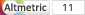 3. Idrisov B, Lunze K, Cheng DM, Blokhina E, Gnatienko N, Patts GJ, Bridden C, Kleinman RE, Weiser SD, Krupitsky E, Samet JH. Food Insecurity, HIV Disease Progression and Access to Care Among HIV-Infected Russians not on ART. AIDS Behav. 2017 Dec; 21(12):3486-3495.View Related Profiles.Bridden, Carly
Cheng, Debbie
Samet, Jeffrey
Lunze, Karsten PMID: 28822002. 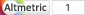 4. West BS, Cheng DM, Toussova O, Blokhina E, Gnatienko N, Liu K, Samet JH, Raj A. Contraceptive Use Among HIV-Infected Females with History of Injection Drug Use in St. Petersburg, Russia. AIDS Behav. 2017 Nov 23.View Related Profiles.Cheng, Debbie
Samet, Jeffrey PMID: 29170946. 5. Asiimwe SB, Fatch R, Patts G, Winter M, Lloyd-Travaglini C, Emenyonu N, Muyindike W, Kekibiina A, Blokhina E, Gnatienko N, Kruptisky E, Cheng DM, Samet JH, Hahn JA. Alcohol Types and HIV Disease Progression Among HIV-Infected Drinkers Not Yet on Antiretroviral Therapy in Russia and Uganda. AIDS Behav. 2017 Nov; 21(Suppl 2):204-215.View Related ProfilesCheng, Debbie
Samet, Jeffrey PMID: 28856539. 6. Lorkiewicz SA, Ventura AS, Heeren TC, Winter MR, Walley AY, Sullivan M, Samet JH, Saitz R. Lifetime marijuana and alcohol use, and cognitive dysfunction in people with human immunodeficiency virus infection. Subst Abus. 2017 Oct 23; 1-8.View Related Profiles.Walley, Alexander
Samet, Jeffrey
Saitz, Richard
Heeren, Timothy PMID: 29058572. 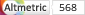 7. Bertholet N, Cheng DM, Palfai TP, Lloyd-Travaglini C, Samet JH, Saitz R. Anxiety, Depression, and Pain Symptoms: Associations With the Course of Marijuana Use and Drug Use Consequences Among Urban Primary Care Patients. J Addict Med. 2017 Oct 09.View Related Profiles.Cheng, Debbie
Samet, Jeffrey
Saitz, Richard PMID: 28984682. 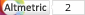 8. Liebschutz JM, Xuan Z, Shanahan CW, LaRochelle M, Keosaian J, Beers D, Guara G, O''Connor K, Alford DP, Parker V, Weiss RD, Samet JH, Crosson J, Cushman PA, Lasser KE. Improving Adherence to Long-term Opioid Therapy Guidelines to Reduce Opioid Misuse in Primary Care: A Cluster-Randomized Clinical Trial. JAMA Intern Med. 2017 Sep 01; 177(9):1265-1272.View Related Profiles.Shanahan, Christopher
Alford, Daniel
Liebschutz, Jane
Samet, Jeffrey
Crosson, Julie
Lasser, Karen
Larochelle, Marc
Cushman, Phoebe
Parker, Victoria
Xuan, Ziming PMID: 28715535. 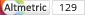 9. Lunze K, Lioznov D, Cheng DM, Nikitin RV, Coleman SM, Bridden C, Blokhina E, Krupitsky E, Samet JH. HIV Stigma and Unhealthy Alcohol Use Among People Living with HIV in Russia. AIDS Behav. 2017 Sep; 21(9):2609-2617.View Related Profiles. PMID: 28600603. Bridden, Carly
Cheng, Debbie
Samet, Jeffrey
Lunze, Karsten10. Edelman EJ, Lunze K, Cheng DM, Lioznov DA, Quinn E, Gnatienko N, Bridden C, Chaisson CE, Walley AY, Krupitsky EM, Raj A, Samet JH. HIV Stigma and Substance Use Among HIV-Positive Russians with Risky Drinking. AIDS Behav. 2017 Sep; 21(9):2618-2627.View Related Profiles.Walley, Alexander
Bridden, Carly
Chaisson, Christine
Cheng, Debbie
Samet, Jeffrey
Lunze, Karsten PMID: 28634662. 